Agenda item 1.3 calls on WRC-15 to review and revise Resolution 646 (Rev.WRC-12) for broadband public protection and disaster relief (PPDR), in accordance with Resolution 648 (WRC-12).As part of its work on reviewing the associated Reports and Recommendations, Working Party 5A (WP 5A) is considering how the evolution in technology has met the requirements of PPDR organisations and their envisioned PPDR applications and technologies.Working Party 5A invites external organizations to provide information on technologies to support the PPDR systems. Some of the applications needed by PPDR organisations are included in Table 2 of Annex 2, “Radiocommunication requirements for public protection and disaster relief”, in Report ITU-R M.2033. As the requirements for PPDR systems and applications are revised, WP 5A may come back to your organization for additional information.In order to ensure consideration of their views, external organizations are encouraged to submit contributions to the scheduled 18-29 November 2013 meeting, the deadline for submission of contributions is 16:00 hours UTC, 11 November 2013.Contact:	Sergio Buonomo				Email:  sergio.buonomo@itu.int	Counsellor, ITU-R Study Group 5______________Radiocommunication Study Groups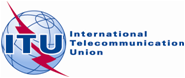 Extract from Annex 2 to Document 5A/306(Source:	   Document 5A/TEMP/132)Extract from Annex 2 to Document 5A/306(Source:	   Document 5A/TEMP/132)30 May 2013Extract from Annex 2 to Document 5A/306(Source:	   Document 5A/TEMP/132)English onlyWorking Party 5A
Working Party 5A
LIAISON STATEMENT TO PPDR EXTERNAL ORGANIZATIONS ON the technologies for public protection and disaster relief communications associated with work
on wrc-15 agenda item 1.3LIAISON STATEMENT TO PPDR EXTERNAL ORGANIZATIONS ON the technologies for public protection and disaster relief communications associated with work
on wrc-15 agenda item 1.3